Эфиопско-Российский деловой и инвестиционный форум, 5 марта 2013, МоскваПредставители Гильдии приняли участие в работе Эфиопско-Российского делового и инвестиционного форума, состоявшегося 5 марта 2013 в городе Москве в «Президент отеле».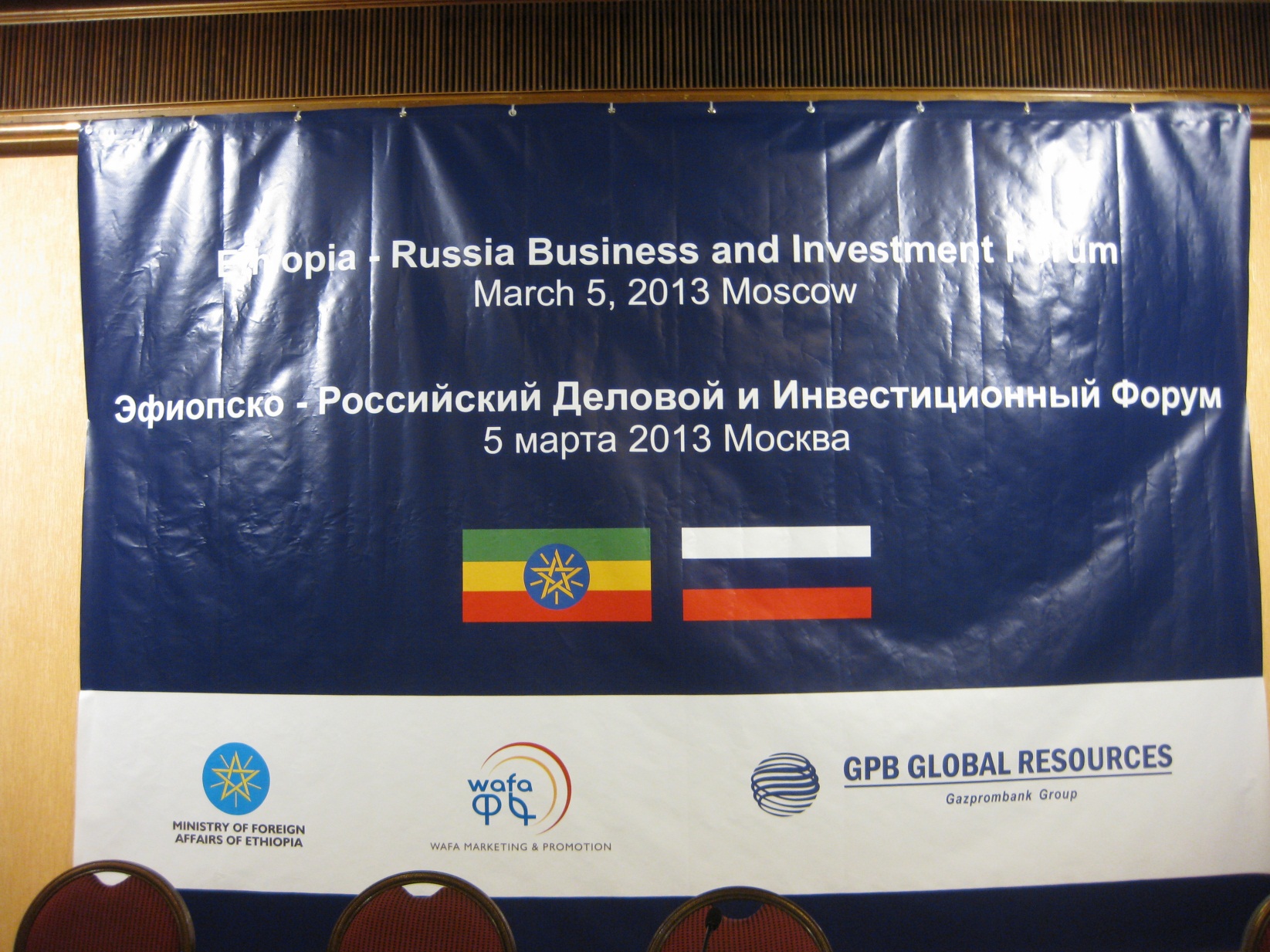 На форуме с докладами выступили Министр иностранных дел Эфиопии Тедрос Адханом Гебрейезус, Министр водных ресурсов и энергетики Эфиопии Алемаеху Тегену, Министр горных дел Эфиопии Толоса Шаги Моти, посол Эфиопии в Российской Федерации Касахун Дендер Мелес.С российской стороны выступили специальный представитель Президента Российской Федерации по сотрудничеству со странами Африки, Председатель Комитета Совета Федерации РФ по международным делам Михаил Маргелов, Сопредседатель Межправительственной Российско-Эфиопской комиссии по вопросам экономического, научно-технического сотрудничества и торговли, руководитель Федерального агентства по недропользованию Александр Попов.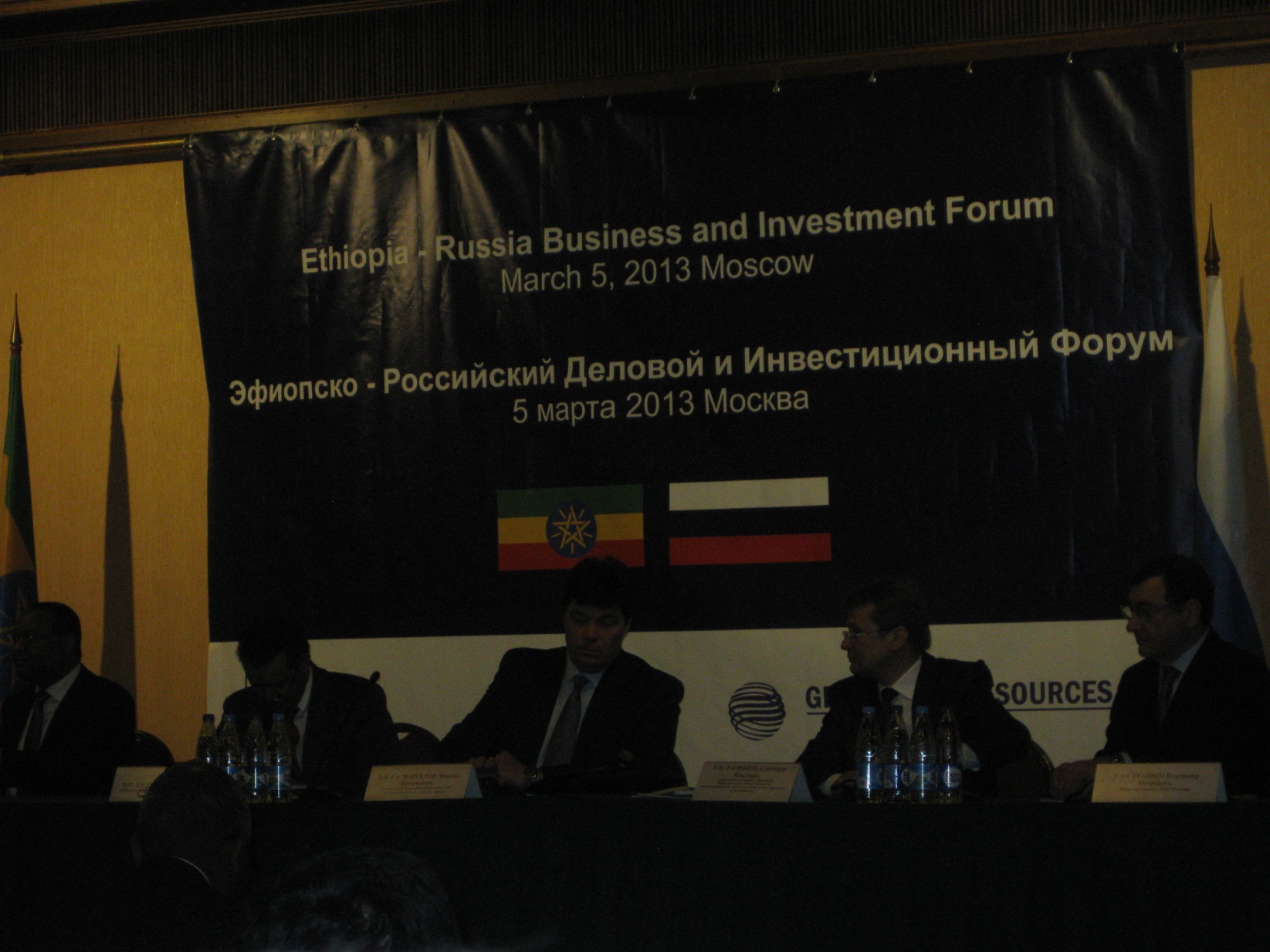 В рамках форума состоялись презентации ОАО «Российские железные дороги», ОАО «Газпромбанк» и других российских компаний, успешно работающие в Эфиопии.Представитель Эфиопской железнодорожной корпорации Ехуапашет Джемере Шареу  сделал подробную презентацию своей компании, а также рассказал о планах по развитию железнодорожного транспорта в Эфиопии до 2020 года, а Управляющий партнер «Эрнест и Янг» Земеднех Негату  рассказал о возможностях инвестирования в Эфиопию и государственной поддержке инвесторов: от получения разрешения до предоставления мягких госкредитов до 70% стоимости проекта и беспошлинного импорта машин и оборудования для организации производства.Состоялись презентация отдельных секторов экономики Эфиопию и мини выставка эфиопских экспортных товаров.Эфиопия остро нуждается в российских технологиях и инвестициях, особенно в горнодобывающей промышленности, гидроэнергетике и в отраслях по переработке промышленного и сельскохозяйственного сырья. Гидроэнергетический потенциал Эфиопии - один из самых крупных на континенте. Причем осваивать его эфиопская сторона тоже планирует в основном с помощью России.Это одна из немногих стран с идеальными климатическими условиями и огромными естественными ресурсами, способствующими коммерческому выращиванию 146 видов сельскохозяйственных культур, цветоводству, животноводству. Сельское хозяйство – это ведущая отрасль экономики Эфиопии. Страна располагает 74,3 млн га земли (45% от всей площади), пригодной для сельского хозяйства, из которых используется только 18 млн га, в том числе 10 млн га орошаемых земель.Общеизвестно, что Эфиопия – ведущий производитель кофе в Африке. Также ценится эфиопский чай, который является одним из самых лучших по качеству в мире. Эфиопия, ввиду ее географического положения и экономических связей с соседями, может стать главным партнером для российского бизнеса в Восточной и Северо-Восточной Африке. Таковы основные выводы российско-эфиопского бизнес-форума, состоявшегося в Москве.Представители Гильдии провели на полях форума переговоры с руководством ряда эфиопских компаний производителей и экспортеров о возможностях поставки в Россию сельскохозяйственной продукции, кожи, продукции легкой промышленности и др.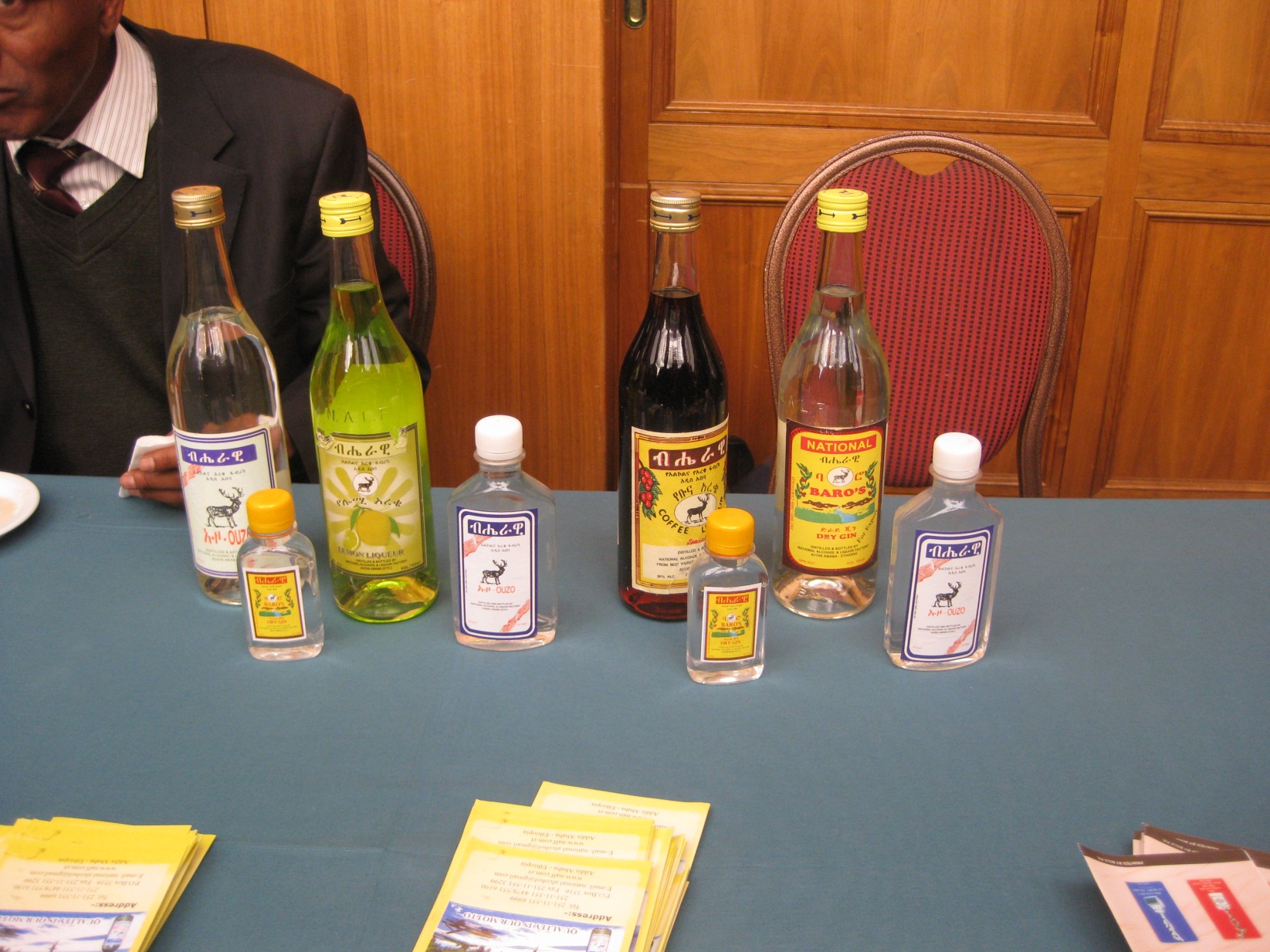 С представителями туристического бизнеса были рассмотрены возможности развития туристического потенциала в Эфиопии. 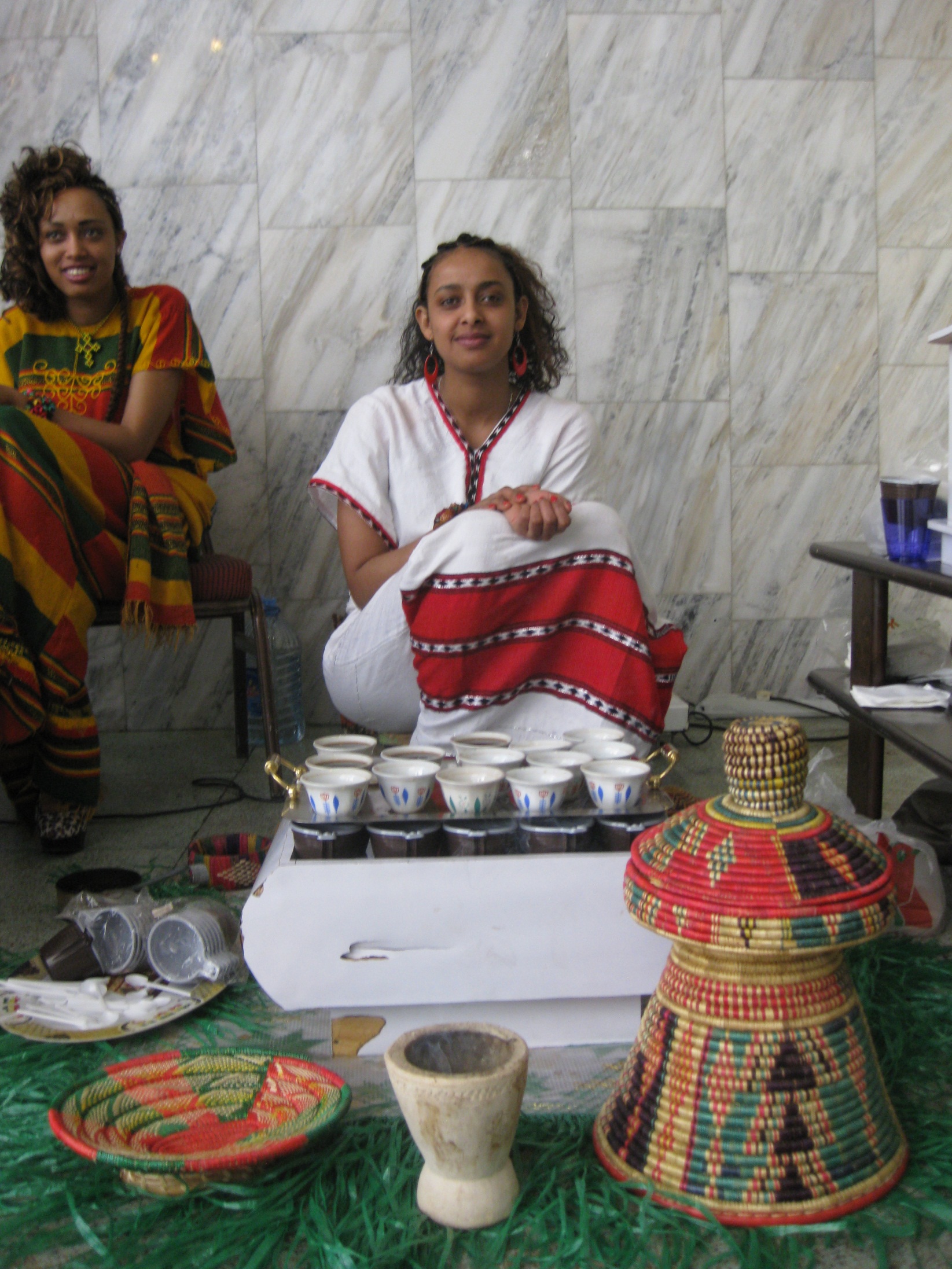 Приглашаем все заинтересованные в сотрудничестве с Эфиопией российские компании обращаться в Гильдию за получением дополнительной информации. Гильдия окажет консультации по продвижению российских товаров в Эфиопию и содействие в поиске партнёров с эфиопской стороны.